Wine

RED

Cabernet 8/30
Merlot 8/30
Malbec 8/30
Red Blend 8/30
Pinot Noir 8/30
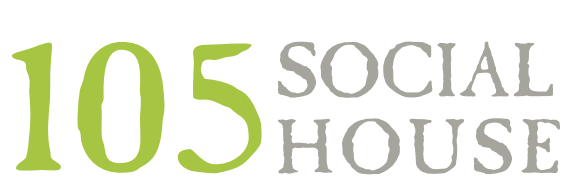 White
  
Pinot Grigio 8/30
  Chardonnay 8/30
 Sauvignon Blanc 8/30
 Rose’ 8/30
 Prosecco 8/3

MimosasTraditional Mimosa OJ 7Fruit Mimosa Strawberry, Mango, Cranberry or Pineapple 8Beer/Seltzer

Draft
                 
Jaks Brown Ale 6
West Bound & Down IPA 7
Jaks Pilsner 6
Jaks Irish Red 6
Ace Mango Cider 6
Elevation Horchata Porter 6
Boxing Brother Earl Grey Cider 6


                    
Can/Bottle
   
Bud 4
Bud Light 4
Bud Light Black Cherry Seltzer 5
Call to Arms Lager 5
Ranch Water Seltzer spicy 5



Starters & Small Plates

Bang Bang Shrimp tempura fried shrimp with bang bang sauce 11Bacon Wrapped Dates blue cheese, almond, maple balsalmic drizzle  12Mushroom Fries with ranch 9Wings bbq, buffalo, teriyaki, mango habanero 12Brisket Queso brisket, pico, beer cheese sauce and grilled naan 12.00


Salads/Soup

Spinach Salad mixed berries, walnuts, onion, goat cheese, white balsamic  7/10
House Salad cucumber, tomatoes, carrots 6/9Soup Du Jour 6

add chicken 5, shrimp 7, salmon 14
Sandwiches/Tacos

Grilled Chicken BLT grilled chicken, tomato, bacon, lettuce, garlic aioli, wheat bread 15*Brisket French Dip roasted onions, cheese, hoagie roll, au jus 15*Cheeseburger ½ pound burger,cheese, lettuce, tomato, onion, brioche bun 16*Add Honey Cured Bacon 2Prime Rib Cheesesteak sliced prime rib, cheese, peppers, onions, mushrooms, hoagie roll 15Mahi Tacos pico, cabbage lime slaw, mango habanero aioli 15Entrees

Asparagus & Artichoke Ravioli sun dried tomatoes, goat cheese, parmesan, lemon zest  18Gnocchi carrots, caramelized onion, mushrooms, brie cream , basil pesto topper18Salmon sauteed green beans, crispy sushi rice, miso glaze 26add chicken 5, shrimp 7, salmon 14***DRINKS FOR THE KITCHEN STAFF $6***
    (IF YOU ENJOYED YOUR FOOD THEN PLEASE SHOW YOUR APPRECIATION BY BUYING THEM A ROUND OF BEERS….THEY WILL LOVE YOU FOREVER)* A 20% gratuity may be added to parties of six or more     *Consuming raw or undercooked meats, poultry, seafood, shellfish, or eggsmay increase your risk of food borne illness